به نام ایزد  دانا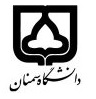 (کاربرگ طرح درس)                   تاریخ بهروز رسانی:               دانشکده     .........منبابع طبیعی.........                                               نیمسال اول/دوم سال تحصیلی ......بودجهبندی درسمقطع: کارشناسی□  کارشناسی ارشد□  دکتری□مقطع: کارشناسی□  کارشناسی ارشد□  دکتری□مقطع: کارشناسی□  کارشناسی ارشد□  دکتری□تعداد واحد: نظری: 1تعداد واحد: نظری: 1فارسی :پژوهش و گزارش نویسیفارسی :پژوهش و گزارش نویسینام درسپیشنیازها و همنیازها:پیشنیازها و همنیازها:پیشنیازها و همنیازها:پیشنیازها و همنیازها:پیشنیازها و همنیازها:Research and reporting لاتین:Research and reporting لاتین:نام درسشماره تلفن اتاق:شماره تلفن اتاق:شماره تلفن اتاق:شماره تلفن اتاق:مدرس/مدرسین:حامد یونسیمدرس/مدرسین:حامد یونسیمدرس/مدرسین:حامد یونسیمدرس/مدرسین:حامد یونسیمنزلگاه اینترنتی:منزلگاه اینترنتی:منزلگاه اینترنتی:منزلگاه اینترنتی:پست الکترونیکی:hamed.younesi@semnan.ac.irپست الکترونیکی:hamed.younesi@semnan.ac.irپست الکترونیکی:hamed.younesi@semnan.ac.irپست الکترونیکی:hamed.younesi@semnan.ac.irبرنامه تدریس در هفته و شماره کلاس:برنامه تدریس در هفته و شماره کلاس:برنامه تدریس در هفته و شماره کلاس:برنامه تدریس در هفته و شماره کلاس:برنامه تدریس در هفته و شماره کلاس:برنامه تدریس در هفته و شماره کلاس:برنامه تدریس در هفته و شماره کلاس:برنامه تدریس در هفته و شماره کلاس:اهداف درس:آشنایی با روش پژوهش و روش گزارش نویسی، نحوه نوشتن پروپوزال، پایان نامه و مقاله علمیاهداف درس:آشنایی با روش پژوهش و روش گزارش نویسی، نحوه نوشتن پروپوزال، پایان نامه و مقاله علمیاهداف درس:آشنایی با روش پژوهش و روش گزارش نویسی، نحوه نوشتن پروپوزال، پایان نامه و مقاله علمیاهداف درس:آشنایی با روش پژوهش و روش گزارش نویسی، نحوه نوشتن پروپوزال، پایان نامه و مقاله علمیاهداف درس:آشنایی با روش پژوهش و روش گزارش نویسی، نحوه نوشتن پروپوزال، پایان نامه و مقاله علمیاهداف درس:آشنایی با روش پژوهش و روش گزارش نویسی، نحوه نوشتن پروپوزال، پایان نامه و مقاله علمیاهداف درس:آشنایی با روش پژوهش و روش گزارش نویسی، نحوه نوشتن پروپوزال، پایان نامه و مقاله علمیاهداف درس:آشنایی با روش پژوهش و روش گزارش نویسی، نحوه نوشتن پروپوزال، پایان نامه و مقاله علمیامکانات آموزشی مورد نیاز:امکانات آموزشی مورد نیاز:امکانات آموزشی مورد نیاز:امکانات آموزشی مورد نیاز:امکانات آموزشی مورد نیاز:امکانات آموزشی مورد نیاز:امکانات آموزشی مورد نیاز:امکانات آموزشی مورد نیاز:امتحان پایانترمامتحان میانترمارزشیابی مستمر(کوئیز)ارزشیابی مستمر(کوئیز)فعالیتهای کلاسی و آموزشیفعالیتهای کلاسی و آموزشینحوه ارزشیابینحوه ارزشیابی502015151515درصد نمرهدرصد نمرهخواجه نوری ع ق. 1392. روش تحقیق. انتشارات دانشگاه تهران. 224 ص.مقالات علمی پژوهشیخواجه نوری ع ق. 1392. روش تحقیق. انتشارات دانشگاه تهران. 224 ص.مقالات علمی پژوهشیخواجه نوری ع ق. 1392. روش تحقیق. انتشارات دانشگاه تهران. 224 ص.مقالات علمی پژوهشیخواجه نوری ع ق. 1392. روش تحقیق. انتشارات دانشگاه تهران. 224 ص.مقالات علمی پژوهشیخواجه نوری ع ق. 1392. روش تحقیق. انتشارات دانشگاه تهران. 224 ص.مقالات علمی پژوهشیخواجه نوری ع ق. 1392. روش تحقیق. انتشارات دانشگاه تهران. 224 ص.مقالات علمی پژوهشیمنابع و مآخذ درسمنابع و مآخذ درستوضیحاتمبحثشماره هفته آموزشیتعریف تحقیق علمی1آشنایی با مفاهیم پژوهش و گزارش نویسی2مراحل پژوهش3ادامه مراحل پژوهش 4نحوه گزارش نویسی5نحوه مقاله نویسی 6ادامه نحوه مقاله نویسی 7آشنایی با نحوه نوشتن پروپوزال8ادامه آشنایی با نحوه نوشتن پروپوزال 9 میان ترم10آشنایی با نحوه نوشتن پایان نامه11ادامه آشنایی با نحوه نوشتن پایان نامه12آشنایی با مجلات تخصصی13آشنایی با مجلات تخصصی14مروری بر مقالات علمی و پایان نامه 15رفع اشکال16